ANNEXE 2 : FICHE INSCRIPTION REGROUPEMENT RDE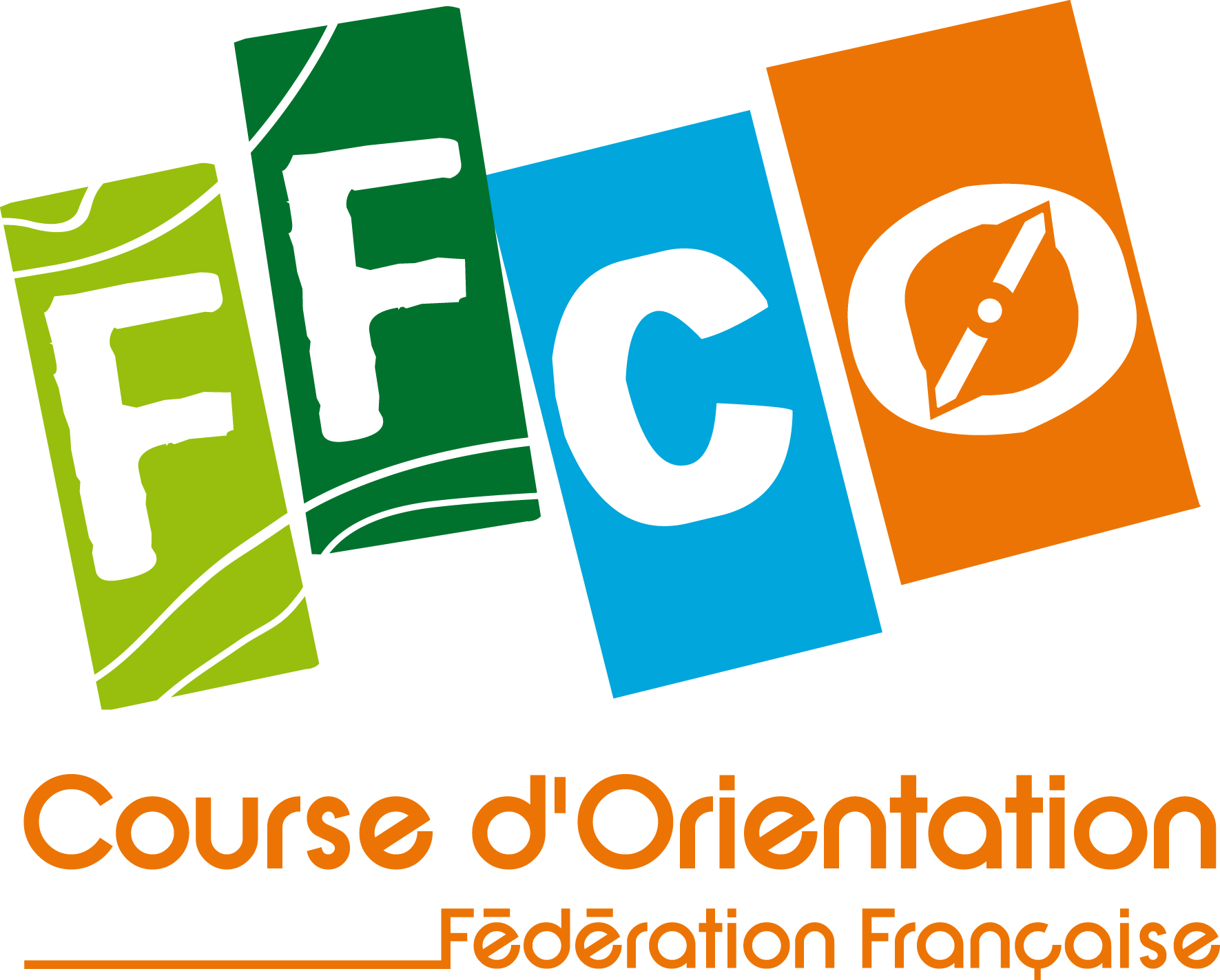 Les regroupement RDE s’adressent à tous les jeunes âgés de 13 à 18 ans maximum et ayant un niveau de pratique égal ou supérieur à la balise jaune. Ces regroupements RDE sont également support de la détection des jeunes souhaitant intégrer le groupe ligue « performance ». Les clubs devront envoyer les demandes d’inscription à la ligue avant le ……………….. – Préciser les modalités d’envoi (mail ou autre)Dates et horaires du RDE : du ……………. (préciser heure) au ……………………… (préciser heure)Lieu(x) : 					Organisateur : Effectif maximal prévu : Club / CD / Ligue procédant à l’inscription : LISTES DES JEUNES :LISTES DES ACCOMPAGNANTS :Signature du président du club/CD/ligue : Nom, prénomNomPrénomN° licenceDate de naissanceCatégorieNiveau couleur (jaune, orange, violet)CNSIDétection groupe ligue performance(oui/non)NomPrénomN° licenceDiplôme FFCO(animateur, moniteur, entraineur)Niveau couleur (jaune, orange, violet)Téléphone